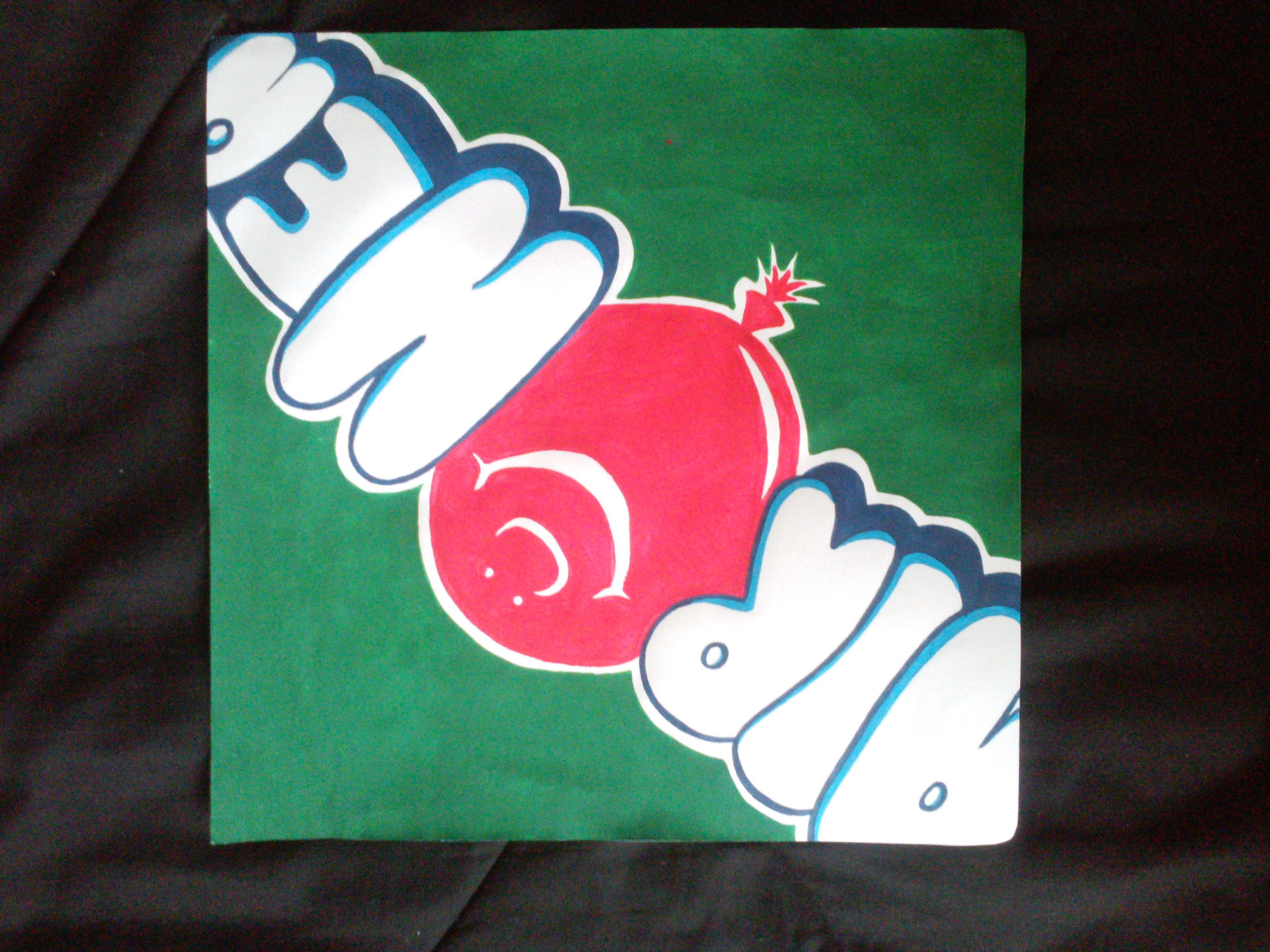 Student Name:Lesson: Pop Art Candy PaintingsStudent Name:Lesson: Pop Art Candy PaintingsStudent Name:Lesson: Pop Art Candy PaintingsStudent Name:Lesson: Pop Art Candy PaintingsStudent Name:Lesson: Pop Art Candy PaintingsStudent Name:Lesson: Pop Art Candy PaintingsCircle the number in pencil that best shows how well you feel that you completed that criterion for the assignment.Circle the number in pencil that best shows how well you feel that you completed that criterion for the assignment.ExcellentGoodAverageNeeds ImprovementCriteria 1 – Pop Art Imagery of Popular Culture: Does the painting look like a replication of the candy product? Does it correctly advertise it?Criteria 2 - Color: Are the colors mirroring the product's colors? Are colors mixed well?Criteria 1 – Pop Art Imagery of Popular Culture: Does the painting look like a replication of the candy product? Does it correctly advertise it?Criteria 2 - Color: Are the colors mirroring the product's colors? Are colors mixed well?109 – 876 or lessCriteria 3 – Composition: Is the composition interesting (angles, crops, zooms, etc.), or is the candy just centered in the page?   Criteria 3 – Composition: Is the composition interesting (angles, crops, zooms, etc.), or is the candy just centered in the page?   109 – 876 or lessCriteria 4 – Effort: took time to develop idea & complete project? (Didn’t rush.) Read the rubric and followed the steps within.  Good use of class time?Criteria 4 – Effort: took time to develop idea & complete project? (Didn’t rush.) Read the rubric and followed the steps within.  Good use of class time?109 – 876 or lessCriteria 5 – Craftsmanship – Neat, clean & complete? Skillful use of the art tools & media?Criteria 5 – Craftsmanship – Neat, clean & complete? Skillful use of the art tools & media?109 – 876 or lessTotal: 50                                        Grade:(possible points)                                /50 pts